SMLOUVA O PŘEVZETÍ ZVÍŘETE DO PÉČE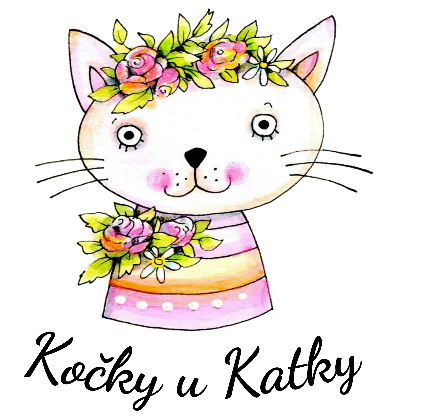 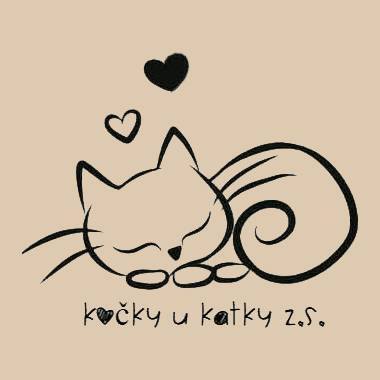 Kočky u Katky, z.s.Adresa sídla: Kobylí 404, 691 10 KobylíIČ: 08072108Spisová značka: L 25885 vedená u Krajského soudu v BrněJednající:  Kateřina KrškováKontakt: kockyukatky@seznam.cz, tel.: +420 725 488 419OpatrovatelJméno a příjmení:…………………………………………………………………………... Trvale bytem:………………………………………………………………………………Adresa pobytu zvířete: …………………………………………………………………….(Občanský průkaz předložen) Číslo OP:…………………………………………………… Datum narození:……………………………………………………………………………Kontakt na Opatrovatele (tel. číslo, e-mail):……………………………………………….Kontaktní osoba pro případ, že Opatrovatel není k zastižení:……………………………..Stručný popis zvířete………………………………………………………………………………………………Opatrovatel prohlašuje, že souhlasí s níže uvedenými podmínkami a přebírá za těchto podmínek zvíře do své péče.Předávající potvrzuje, že nezamlčel žádné známé informace o zdravotním stavu a chování zvířete. Opatrovatel potvrzuje, že byl s těmito informacemi seznámen, bere však na vědomí, že některé skutečnosti nemusí být Předávajícímu známy.Opatrovatel se zavazuje chovat zvíře v místě a za podmínek sjednaných v této smlouvě a pečovat o ně na své náklady. Opatrovatel je povinen zajistit prostory, v nichž zvíře žije tak, aby nemohlo dojít k jeho zranění (např. bezpečnostní sítě v oknech). Pokud může být kočka i venkovní, zavazuje se minimálně první čtyři týdny kočku držet výlučně doma a následně ji učit chodit ven pouze postupně pod dohledem.Opatrovatel se zavazuje zajistit pravidelné odčervování zvířete a KASTRACI. Do provedení kastrace je zvíře majetkem Předávajícího. Provedení kastrace je Opatrovatel povinen Předávajícímu doložit. Nezajištění kastrace zvířete, je důvod k jeho odebrání.Opatrovatel bude mít zvíře ve své péči a bere na vědomí, že nesmí předat zvíře třetí osobě, to je možné jen s předchozím souhlasem Předávajícího.Opatrovatel je oprávněn zvíře kdykoliv i bez uvedení důvodu vrátit, avšak bez nároku na náhradu nákladů včetně adopčního poplatku. V případě, kdy si Opatrovatel nebude moci zvíře ponechat či mu zajistit potřebnou péči (včetně veterinární), dohodne způsob řešení této situace s Předávajícím.Opatrovatel se zavazuje umožnit zástupci Předávajícího, aby prověřil plnění této smlouvy osobní návštěvou zvířete. Nebude-li Opatrovatel opakovaně reagovat na žádost o stanovení termínu, může být provedena i neočekávaně. Nebude-li Opatrovatel opakovaně k zastižení nebo dohoda nebude možná, má Předávající právo na vrácení zvířete. Návštěva může být uskutečněna v prvním roce 2x, poté 1x ročně.Opatrovatel je povinen kontaktovat Předávajícího telefonicky či e-mailem v průběhu 3 dní od převzetí zvířete a informovat o jeho stavu a chování. Dále je povinen tuto zprávu podávat 1x měsíčně po dobu prvních tří měsíců a následně nejméně 1x ročně, a to vždy k výročí předání, včetně zaslání fotografie zvířete.V případě ztráty zvířete či úhynu je Opatrovatel povinen oznámit tuto skutečnost Předávajícímu bez odkladu. V případě ztráty je povinen vynaložit veškeré úsilí k jeho nalezení. Také je povinen nahlásit změnu místa pobytu zvířete.Zvíře se stává majetkem Opatrovatele po uplynutí jednoho roku od jeho převzetí do péče, není-li dohodnuto jinak. I poté se Opatrovatel zavazuje dodržovat veškeré podmínky uvedené v této smlouvě. Pokud nebude zacházení se zvířetem odpovídat sjednaným podmínkám a toto má negativní vliv na jeho psychiku či zdraví, má Předávající právo zvíře odebrat kdykoliv po dobu života zvířete, a to bez nároku na náhradu nákladů.V případě, že se v době stanovené právními předpisy přihlásí původní majitel zvířete, který své vlastnické právo ke zvířeti prokáže, Opatrovatel mu zvíře – po uhrazení nákladů vynaložených na péči - vrátí v souladu s platnými právními předpisy.Opatrovatel uhradil adopční poplatek ve výši ………,- Kč.V………………dne:………………………………..			………………………………….           Předávající                                                              Opatrovatel